SCHOLARSHIP APPLICATION FOR MEMBERS GRADUATING FROM THE 4-H PROGRAM Sponsored by the Iowa County 4-H Leaders Association (Scholarship applicants must have been an Iowa County 4-H member for three years prior to graduation, be a 4-H member in good standing, and demonstrate a positive attitude, leadership and responsibility.  Youth are eligible for 4-H membership one year after graduating from high school.)Name_____________________________________________________________________________ Address  	Parent or Guardian 	Years in 4-H _________________    4-H Club _____________________________________________Have you attended:National 4-H Congress				No ____   Yes ____ Indicate the year ________State 4-H Youth Conference			No ____   Yes ____ Indicate the Year _______    Citizenship Washington Focus 			No ____   Yes ____ Indicate the Year _______    Have you received the 4-H Key Award?			No ____   Yes ____ Indicate the Year _________            Date of High School Graduation   _____________________     4-H Graduation Year: ________________________ Post High School Institution You Plan to Attend or Are Attending 		Did you complete a 4-H record book your last year in 4-H? ___________If your club didn’t require record books due to COVID, indicate that here __________Did you participate in at least four 4-H Club events (meetings, fund raisers, or community service activities) in the last two years you were in 4-H? _______________	MAJOR 4-H PROJECTSList major projects you have been enrolled in and indicate years and if presently enrolled.  Do not exceed space allowed. Be selective if necessary. How has 4-H impacted you?Describe one local 4-H club leadership experience you have had in 4-H. What did you do? What was the impact of your leadership role? (Use back of page, if necessary).List 4-H activity and leadership involvement (based on last 5 years) at the county, regional or state level. Looking over your 4-H career, what contributions do you feel you have made to your club, your community, your country and your world?This application must be accompanied by one adult recommendation from someone other than a family member.  Please do not add pages.  Return this by October 15 to the Iowa County Extension Office, 303 W Chapel Street, Dodgeville, WI 53533.RECOMMENDATON FROM CLUB LEADER(NOT A PARENT OR RELATIVE)Name of 4-H Member_______________________________________________________________As part of the selection process for Iowa County 4-H Scholarships, the selection committee is seeking recommendation and information for candidates.  Please provide us with your input regarding the following areas:Unknown         Poor          Fair          Good 	      Excellent● Leadership Qualities			     □               □           □           □                 □●Maturity					     □               □           □           □                 □●Participation in 4-H Program	            □               □           □           □                 □●Responsibility      				     □               □           □           □                 □●Positive Attitude			                □               □           □           □                 □Please provide additional comments in the space below:Print Your Name_________________________________ Title____________________________Signature_________________________________________ Date: __________________________Recommendations should be mailed to UW-Extension, Attn. 4-H Scholarship, 303 W Chapel St., Dodgeville, WI  53533 by October 15th.  Please use this side of the page only.									September 2021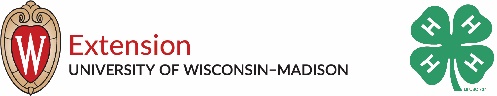 An EEO/Affirmative Action employer, UW-Extension provides equal opportunities in employment and programming, including Title IX and ADA requirements	ProjectNo. Years	Presently Enrolled1.2.3.4.5.6.